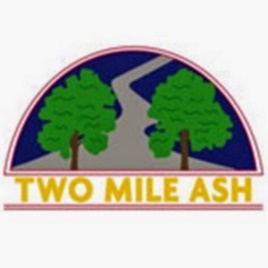 14th January 2022Extra-Curricular ClubsSpring Term 2022 - (7 weeks)Week Commencing Monday 24th January 2022 to Week Commencing Monday 21st March 2022 or Monday 28th March 2022No clubs Monday 7th February 2022 (parents evening)No Clubs week commencing Monday 14th February 2022 (Half-Term) No Clubs Monday 21st February 2022 (TMA Inset Day) Dear Parents/ Carers,Following the successful return of our extra-curricular clubs in the Autumn Term 2021, we are very pleased to announce our club offer for Spring Term 2022. As a school we are committed to monitoring government Covid guidelines and are putting measures in place to minimise the risk to our children. To achieve this, there will be reduced extra-curricular programme this term. As we move forward into the Summer Term it is our hope that we can return to a more comprehensive extra-curricular offer. In addition to the clubs outlined below, a range of additional Sports Practices and Fixtures have been organised for this term as well as opportunities in Performing Arts. Tuition sessions for many of our Year 6 children have also been arranged. All clubs will take place at Two Mile Ash School between 3:30pm-4:30pm. All clubs are run by TMA Staff. Collection of children from clubs will now either be from the Main Slope Exit (High Street) or Year 5 Gate Exit (Clay Hill) at 4:30pm.  You will receive confirmation of the pick-up location following a completed booking. Each child is initially allowed to book onto 2 clubs. Further communication will be made to indicate free spaces in clubs at a future date. If you are unable to book onto any clubs, this will be because there are no more spaces available. Please use our online payment portal, ParentPay to book your child onto clubs before the deadline date. The fee for each extended club is stated above. Clubs will be available to book from Monday 17th January 6.00pm 2022 until 9am on Wednesday 19th January 2022. Please see the last page for live dates and times for the booking system.Please carefully consider the commitment to booking clubs as we are unable to offer refunds once your booking is complete.We do expect children to attend their club(s) each week. Any absence from a club must be reported beforehand via telephone or in writing. If any clubs are cancelled due to bad weather, an alternative indoor activity will be organised.If you have any questions regarding extra-curricular clubs, please contact Finance@tma.bucks.sch.uk Thank you for your continued support.Yours sincerely,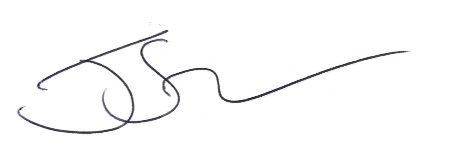 Mr. SavilleHead of PE & Enrichment Co-ordinatorTwo Mile Ash School DatesYear ClubInformationMondayJan: 24, 31Feb: 28Mar: 7, 14, 21, 28Year 3 and 4OrigamiGet creative with paper-folding fun as you develop your own masterpieces.MondayJan: 24, 31Feb: 28Mar: 7, 14, 21, 28Year 3DramaA chance to develop drama skills through weekly activities and games.MondayJan: 24, 31Feb: 28Mar: 7, 14, 21, 28Year 4Circus SkillsLearn to juggle, spin poi, use a diabolo and lots more. Mr Marshall will teach you the basic skills to use a selection of circus skills equipment in this active and fun session.MondayJan: 24, 31Feb: 28Mar: 7, 14, 21, 28Year 5 & 6 ComputingImmerse yourself in different exciting elements that use computing to enhance learning and modern life.MondayJan: 24, 31Feb: 28Mar: 7, 14, 21, 28Year 5SportsIf you want to try a range of indoor and outdoor sports including Football, Hockey, Dodgeball and Basketball then come along and get involved. Appropriate, warm PE kit to be worn to school.TuesdayJan: 25Feb: 1, 22Mar: 1, 8, 15, 22Year 3 & 4ComputingImmerse yourself in different exciting elements that use computing to enhance learning and modern life.TuesdayJan: 25Feb: 1, 22Mar: 1, 8, 15, 22Year 3 & 4FrenchBienvenue (welcome) to all you that would like to learn more about the French language and culture.TuesdayJan: 25Feb: 1, 22Mar: 1, 8, 15, 22Year 3SportsIf you want to try a range of outdoor sports including Football, Hockey and Basketball then come along and get involved. Appropriate, warm PE kit to be worn to school.TuesdayJan: 25Feb: 1, 22Mar: 1, 8, 15, 22Year 5 & 6Science Come and find out more about our ever-evolving world!WednesdayJan: 26Feb: 2, 23Mar: 2, 9, 16, 23Year 5First AidCome and learn a skill for life. Recommended to those that didn’t sign up in Autumn 2021.WednesdayJan: 26Feb: 2, 23Mar: 2, 9, 16, 23Year 6Music TechLearn how to write and record a song in our studio, The Box.WednesdayJan: 26Feb: 2, 23Mar: 2, 9, 16, 23Year 6SportsIf you want to try a range of outdoor sports including Football, Hockey and Basketball then come along and get involved. Appropriate, warm PE kit to be worn to school.ThursdayJan: 27Feb: 3, 24Mar: 3, 10, 17, 24Year 3 & 4ArtExperience a range of artistic styles to create your own masterpieces.ThursdayJan: 27Feb: 3, 24Mar: 3, 10, 17, 24Year 4 NetballA chance to develop ball skills and learn how to play netball, scoring some awesome goals along the way! Warm PE kit to be worn to school.ThursdayJan: 27Feb: 3, 24Mar: 3, 10, 17, 24Year 5Film Enjoy watching a variety of films with different morals and messages. You will be encouraged to think about real life situations that relate the message and consider how to use these morals within your own life.Clubs Booking Process live on ParentPay:Clubs Booking Process live on ParentPay:               Monday 17th January 2022Extended Clubs - live on ParentPay from 6.00pmYear 3 - Clubs live on ParentPay from 6.15pmYear 4 - Clubs live on ParentPay from 6.30pmYear 5 - Clubs live on ParentPay from 6.45pmYear 6 - Clubs live on ParentPay from 7.00pmExtended and Extra Curricular Clubs:Extended and Extra Curricular Clubs:Please note that a payment receipt received confirms your booked place on all clubs.Please note that a payment receipt received confirms your booked place on all clubs.                                                                             Extended Clubs Only:                                                                             Extended Clubs Only:You will receive confirmation via email, by 21/01/22 for your child's booked place and providing important information.You will receive confirmation via email, by 21/01/22 for your child's booked place and providing important information.